Revised – 11/17/20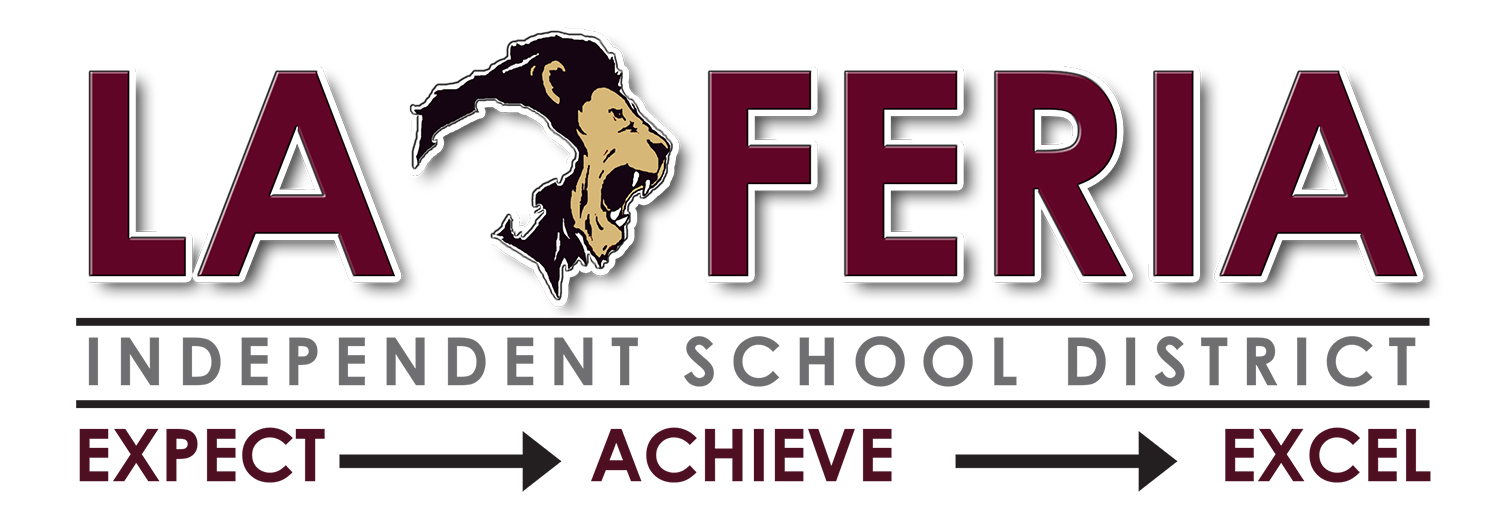    Expect To Begin and End StrongAchieve By Being Engaged DailyExcel In Order to be LIFE READY La Feria AcademySafety Guidelines Handbook 2020-2021This document is designed to establish protocols for La Feria Academy in reconstituting the traditional face-to-face classroom instruction, disinfecting campuses, and ensuring the safety of students, faculty, staff, and visitors following the COVID-19 pandemic response. These recommendations balance public health concerns against the importance of education and the services schools provide to the community.While it is not possible to eliminate all risk of furthering the spread of COVID-19, there are many steps schools can take to reduce the risks to students, teachers, staff, and their families significantly.  Consistently implementing these guidelines to the extent feasible is the best way to reduce the potential negative impact of infection on students’ educational experiences and to protect staff.This guidance document contains information on four sets of practices that minimize the likelihood of viral spread at the campus.  La Feria Academy is committed to actively working together to prevent the spread of this virus through prevention and mitigation practices.Provide Notice:  Requirements for parental and public noticesPrevent:  Practices to Prevent the Virus from Entering the SchoolRespond:  Practices to Respond to a Lab-Confirmed Case in the SchoolMitigate:  Practices to Mitigate the Likelihood of COVID-19 Spread Inside the SchoolProvide NoticePREVENTIONRESPONDMITIGATEProtocol for health reasons students cannot wear masks (Exceptions)People who have medical or other health conditions, disabilities, or mental health, developmental, or behavioral needs that make it difficult to tolerate wearing a face covering. Any person who has trouble breathing, is unconscious, sleeping, incapacitated, or is otherwise unable to remove the face covering without assistance.Social distancing when possible is best practice, although recognized as not always possible.People who are deaf or hard of hearing may request others to remove their mask, if both parties are able to maintain a safe social distance of 6 feet.Student-Teacher Groupings (Classrooms)Where feasible without disrupting the educational experience, La Feria Academy will encourage students to practice social distancing.  In classroom spaces that allow it, La Feria Academy will place student desks a minimum of six feet apart when possible.  There will be a maximum of 20 desks per classroom.  In classrooms where students are regularly within six feet of one another, La Feria Academy will plan for more frequent hand washing and/or hand sanitizing and will consider whether increased airflow from the outdoors is possible.Students will wear their masks at all times while on campus and in the classrooms.  When entering a classroom, students will use hand sanitizer and keep their hands to themselves. If students leave the classroom they will use the sanitizer when they walk back into the room.Students will not share supplies in the classroom.  Use of Non-Classroom SpacesWhen feasible and appropriate, La Feria Academy will encourage students to gather outside, rather than inside, because of likely reduced risk of virus spread outdoors.While at school, students will be required to follow these guidelines:Students shall wear masks at all times Students shall maintain social distancing of at least 6 feet from one another when feasible.Students shall wash their hands and/or use hand sanitizer throughout their time in the building.Students shall not shake hands, touch, or hug others.Water FountainsStudents will not have access to traditional water fountains.The campus will have multiple water bottle filling stations for student use.Vending machines/snack bars will not be available.Students will be able to fill their water bottles at designated times.Water fill stations must be sanitized frequently throughout the day.  Hands sanitizers must be used by each student prior to filling the water bottles.Sanitization ProceduresClassrooms will be sanitized twice daily.  Classroom desks will be sanitized between class periods.  Staff will prop open doors in classrooms and halls to eliminate the possibility of the spreading of the virus on doors.Restrooms will be sanitized three times per day.  Touchless faucets for sinks, dividers between sinks, and automatic toilets and urinals will be installed.Passing PeriodsStudents will maintain social distancing as much as possible. Teachers and staff will monitor hallways to ensure students are maintaining their social distancing.  Teachers will disinfect their classroom every other period so that we always have teachers monitoring the hallways.LunchesStudents will eat lunch in available classroom the cafeteria.  Staff will monitor the cafeteria to ensure students are maintaining their social distancing.  DeliveriesDue to health concerns, no deliveries will be accepted. This includes but is not limited to drinks, band instruments, cell phones, homework, food, clothing, books, devices, etc. No exceptions.Parents who need to deliver medication to the school nurse, must call ahead and schedule a time to meet with the nurse before or after school.School FacilitiesLa Feria Academy will remain closed to the general public.LFISD will not permit the renting/use of facilities for non-district related events.Classrooms will undergo several cleaning and sanitizing protocols on a daily, weekly, and monthly basis using approved anti-microbial products with residual technologies.Portable Electrostatic Disinfecting mist devices will be used.AssembliesAssemblies of all students will not take place at the campus during the COVID-19 pandemic.TrainingDistrict will have train-the-trainer (TOT) sessions. Appropriate personnel will be trained on protocols and proper use of Personal Protective Equipment (PPE).All employees will be trained on basic identification of COVID-19 symptoms by the district/campus nurse (See COVID-19 Symptoms Checklist)Parents/guardians will be trained on student attendance protocols.Parents/guardians will be trained on grading policies.Policy and ProceduresDistrict’s Policies will be updated to reflect updated CDC guidelines.Duties and responsibilities of some employees will be amended to ensure the safety of all stakeholders.District will identify point of contact personnel at every campus to handle COVID-19 questions.(Campus Crisis Team designee) Parents/guardians will receive updated information outlined in the COVID-19 District Reopening Plan with included CDC guidelines and recommendations. The plan will be uploaded in the District’s website. Adjustments will be made to mitigate concerns related to COVID-19. These recommendations are compiled from the Texas Department of Health, Texas Education Agency (TEA), Center for Disease and Prevention (CDC), and the Texas School Safety Center.UIL ACTIVITIES 2020-2021 UIL COVID-19 Risk Mitigation GuidelinesUpdated November 12, 2020The following guidance related to UIL activities, based on the public health situation, as we understand it today, applies to the 2020-2021 school year. This guidance is effective immediately. Changes to the public health situation in the coming months may necessitate changes to this guidance.Given the varying numbers of COVID-19 cases across different areas of the state, and the vast geographic area in the state of Texas, UIL is presenting modifications for the 2020-21 school year that reflect the situation at this time. UIL will continue to work with state officials and monitor CDC and other federal guidance to determine any potential modifications that may become necessary. Schools should be prepared for the possibility of interruptions in contest schedules. District Executive Committees should work and plan to accommodate, as best possible, for these interruptions.  These guidelines are in addition to guidance issued by the Texas Education Agency (TEA) and intended to be implemented along with TEA guidance, which applies to academic and extracurricular non-UIL activities. The information below includes a requirement for schools to develop a plan for mitigating risk of COVID-19 spread during UIL activities. Schools should take their local context into account and follow all state requirements when considering UIL activities.It is recommended that each school identify a staff member or group of staff members to serve as compliance officer(s) to oversee effective use of these protocols. Schools must follow all requirements of state authorities in addition to the requirements below.Face Coverings- Executive Order GA-29Executive Order GA-29, regarding face coverings, applies to all UIL activities effective July 3, 2020. This includes the 2020-2021 school year. As the public health situation changes, and/or if subsequent Executive Orders are issued by Governor Greg Abbott, these guidelines may be further modified.For the purposes of this document, face coverings include non-medical grade disposable face masks, cloth face coverings (over the nose and mouth), or full-face shields to protect eyes, nose, and mouth. All employees, parents, visitors and students ten years of age or older must wear face coverings or face shields upon entry to an area where UIL activities are being conducted and when not actively practicing or playing in the contest, unless an exception listed below applies.The face coverings requirements do not apply to a school in a county that meets the requirements of paragraph 11 of Executive Order GA-29, unless the local school system chooses to implement these requirements locally. Even in these circumstances, the wearing of face coverings or face shields is strongly encouraged.Exceptions to the wearing of face coverings or face shields include:Any person with a medical condition or disability that prevents wearing a face covering;While a person is consuming food or drink;While the person is in a swimming pool, lake, or similar body of water.When a congregating group of persons maintains at least 6 feet of social distancing; orAny other reason or circumstance indicated under Executive Order GA-29.General Operational GuidelinesREQUIRED OF ALL SCHOOLS:
TEA requires all school systems to develop a plan for mitigating COVID-19 spread in schools. UIL guidelines require schools to include UIL activities for the 2020-2021 school year as part of this plan and carefully plan for mitigating risk of spread as students and staff participate in them. Schools must post these plans on the homepage of the school website or other easily accessible area of the school website. These plans do not require UIL or TEA approval.Required ScreeningRequired Screening before attending or participating in activities:If staff have not been screened by the school for purposes of participating in instructional activities, schools must implement these screening protocols before allowing staff to participate in UIL activities.Schools must require staff to self-screen for COVID-19 symptoms before participating in UIL activities or entering areas where UIL activities are being conducted. Symptoms are listed at the end of this document. The self-screening should include staff taking their own temperature. Staff must report to the school if they themselves have COVID-19 symptoms or are test-confirmed with COVID-19, and, if so, they must remain off-campus and away from areas where UIL activities are being conducted until they meet the criteria for re-entry as noted below. Additionally, they must report to the school if they have had close contact with an individual who is test-confirmed with COVID-19, as defined at the end of this document, and, if so, must remain off-campus and away from areas where UIL activities are being conducted until the 14-day incubation period has passed. Close contact is defined in this document below.Parents must ensure they do not send a student to participate in UIL activities if the student has COVID-19 symptoms (as listed in this document) or is test-confirmed with COVID-19 until the below conditions for re-entry are met. School systems may consider screening students for COVID-19 as well. Screening is accomplished by asking questions by phone or other electronic methods and/or in person. The screening questions should also be asked of a student’s parent if that parent will be dropping off or picking up their student from inside areas where UIL activities are being conducted.Before visitors are allowed access to areas where UIL activities are being conducted, school systems must screen all visitors to determine if they themselves have COVID-19 symptoms (as listed in this document) or are test-confirmed with COVID-19, and if so, they must remain off-campus and away from areas where UIL activities are being conducted until they meet the criteria for re-entry as noted below. Additionally, school systems must screen to determine if visitors have had close contact with an individual who is test-confirmed with COVID-19, and if so they must remain off-campus and away from areas where UIL activities are being conducted until the 14-day incubation period has passed. When practical, screening questions could be supplemented with temperature checks of adults.Schools are permitted to prevent any individual who fails the screening criteria from being admitted into school facilities or sites where UIL activities are being conducted until they meet the criteria for re-entry as described below. Any individual for whom screening cannot be confirmed should be presumed symptomatic until confirmed otherwise.Individuals Confirmed or Suspected with COVID-19Any individuals who themselves either: (a) are test-confirmed to have COVID-19; or (b) experience the symptoms of COVID-19 (listed below) must stay at home throughout the infection period, and cannot return to campus until the school system screens the individual to determine any of the below conditions for campus re-entry have been met:In the case of an individual who was diagnosed with COVID-19, the individual may return to school when all three of the following criteria are met:at least one day (24 hours) have passed since recovery (resolution of fever without the use of fever-reducing medications);the individual has improvement in symptoms (e.g., cough, shortness of breath); andat least ten days have passed since symptoms first appeared.In the case of an individual that is asymptomatic but has received a positive COVID-19 test result, the individual may not return to the campus until ten days have passed since a positive test.In the case of an individual who has symptoms that could be COVID-19 and who is not evaluated by a medical professional or tested for COVID-19, such individual is assumed to have COVID-19, and the individual may not return to the campus until the individual has completed the same three-step set of criteria listed above.If the individual has symptoms that could be COVID-19 and wants to return to school before completing the above stay at home period, the individual must either (a) obtain a medicalprofessional’s note clearing the individual for return based on an alternative diagnosis, though for health privacy reasons the note does not need to indicate what the alternative diagnosis is, or (b) obtain an acute infection test (at a physician’s office, approved testing location, or other site) that comes back negative for COVID-19. In addition to the criteria and processes described above, a student who has been diagnosed with COVID-19 must receive clearance from a physician prior to returning to participation in UIL marching band or athletic activities. If the individual has tested positive for COVID-19 and believes the test was a false positive, and wants to return to school before completing the above stay at home period, the individual must either (a) obtain a medical professional’s note clearing the individual for return based on an alternative diagnosis, though for health privacy reasons the note does not need to indicate what the alternative diagnosis is, or (b) obtain two PCR acute infection tests (at a physician’s office, approved testing location, or other site) at least 24 hours apart that come back negative for COVID-19. Identifying Possible COVID-19 Cases on CampusSchools must immediately separate any student who shows COVID-19 symptoms while at school until the student can be picked up by a parent or guardian. Schools should clean the areas used by the individual who shows COVID-19 symptoms while at school (student, teacher, or staff) as soon as is feasible.Students who report feeling feverish should be given an immediate temperature check to determine if they may be symptomatic for COVID-19.Close ContactThis document refers to “close contact” with an individual who is test-confirmed to have COVID-19. The definition of close contact is evolving with our understanding of COVID-19, and individual scenarios should be determined by an appropriate public health agency. In general, close contact is defined as:being directly exposed to infectious secretions (e.g., being coughed on); orbeing within 6 feet for a total of approximately 15 minutes throughout the course of a day; however, additional factors like case/contact masking (i.e., both the infectious individual and the potential close contact have been consistently and properly masked), ventilation, presence of dividers, and case symptomology may affect this determination.Either (a) or (b) defines close contact if it occurred during the infectious period of the case, defined as two days prior to symptom onset to 10 days after symptom onset. In the case of asymptomatic individuals who are test-confirmed with COVID-19, the infectious period is defined as two days prior to the confirming lab test and continuing for 10 days following the confirming lab test. Required Actions if Individuals with Test-confirmed Cases Have Been in a School or in an Area Where UIL Activities Are being ConductedIf an individual who has been in areas where UIL activities have been conducted is test-confirmed to have COVID-19, the school must notify its local health department, in accordance with applicable federal, state and local laws and regulations, including confidentiality requirements of the Americans with Disabilities Act (ADA) and Family Educational Rights and Privacy Act (FERPA).Schools must close off areas that are heavily used by the individual with the test-confirmed case (student, teacher, or staff) until the non-porous surfaces in those areas can be disinfected, unless more than 7 days have already passed since that person was on campus.Consistent with school notification requirements for other communicable diseases, and consistent with legal confidentiality requirements, schools must notify all teachers, staff, and families of all students in a school if a test-confirmed COVID-19 case is identified among students, teachers or staff who participate in any UIL activities. If the person who is test-confirmed to have COVID-19 participated in a contest against another school(s), the school must notify other school(s) and sports/contest officials involved in the contest.Upon receipt of information that any teacher, staff member, student, or visitor at a school is test-confirmed to have COVID-19, the school must submit a report to the Texas Department of State Health Services via an online form. The report must be submitted each Monday for the prior seven days (Monday-Sunday).COVID-19 SymptomsIn evaluating whether an individual has symptoms consistent with COVID-19, consider the following question:Have they recently begun experiencing any of the following in a way that is not normal for them?Feeling feverish or a measured temperature greater than or equal to 100.0 degrees FahrenheitLoss of taste or smellCoughDifficulty breathingShortness of breathFatigueHeadacheChillsSore throatCongestion or runny noseShaking or exaggerated shiveringSignificant muscle pain or acheDiarrheaNausea or vomitingScreening Questionnaire InformationWhen asking individuals if they have symptoms for COVID-19, school systems must only require the individual to provide a “Yes” or “No” to the overall statement that they are symptomatic for COVID-19, as opposed to asking the individual for specific symptom confirmation.  School systems are not entitled to collect information during screening on the specific health information of an individual beyond that they are symptomatic.Once it is determined that individuals who responded “Yes” to either of these questions have met the criteria for re-entry, school systems must destroy those individuals’ responses. Performance Areas, Band Halls, Locker Rooms and Other Congregate SettingsSchools should make hand sanitizer, disinfecting wipes, soap and water, or similar disinfectant readily available in these areas.All congregate areas should be regularly and frequently cleaned and disinfected including all frequently touched surfaces such as doorknobs, tables, chairs, lockers, and restrooms.Any equipment that will be kept in student lockers and/or in these areas should be thoroughly cleaned and disinfected each day prior to students accessing these areas. Schools should develop a plan for managing the storage, cleaning and disinfecting, and redistribution of student equipment.Schools should consider identifying staff to monitor locker rooms and other areas where students may congregate to ensure effective use of school protocols. When possible, schools should open windows and/or doors or otherwise work to improve airflow by allowing outside air to circulate in these areas.Schools must require staff and students to wear face coverings while inside locker rooms, meeting rooms, training rooms, band halls and other areas where students may congregate other than shower facilities.As part of their overall plan, schools should develop a plan for mitigating risk of spreading COVID-19 when disinfecting, cleaning, and laundering items such as towels, practice clothes, and uniforms. This plan should include protocols for redistributing these items to students. Involved staff should be trained specifically on these protocols.Practice and Rehearsal ActivitiesIn addition to the above general guidelines and rules in the UIL Constitution and Contest Rules and UIL manuals and handbooks, the following applies to practice activities during the 2020-2021 school year.All surfaces in practice areas should be thoroughly disinfected throughout and at the end of each day.Any equipment should be regularly disinfected before, during, and after practice sessions.Schools may provide food, water or other drinks. If they provide these items, schools should do so in a manner that ensures students are not sharing these items.Game, Contest, and Event ManagementIn addition to the above guidelines and rules in the UIL Constitution and Contest Rules and UIL manuals and handbooks, the following applies to games, scrimmages, and events:Teams and ParticipantsIf the school is planning to offer transportation for students, schools should follow TEA guidance related to such transportation.Teams and participants are required to wear face coverings as described in Executive Order GA-29.The host site should designate a cleaned and disinfected area for teams to unload and load buses separate from fans, spectators, and other individuals not essential to the team or group.Visiting team /group locker rooms should be cleaned and sanitized by the host site before the visiting team arrives. Visiting teams/groups are responsible for cleaning and disinfecting equipment once it is unloaded. Schools should limit access to these facilities to only students and staff essential for the game, contest, or event.Before each game, contest, or event, schools should follow the screening protocols described above to screen all staff members, contractors, volunteers, sports officials, contest judges, and any individuals otherwise involved in working the event. These individuals should also self-screen as described in these screening protocols.Fan and spectator areas including bleachers, stands, walkways, and other spectator areas should be at least six feet from team /group areas such as team benches or performance areas. Where distancing is not feasible, other methods should be utilized to slow the spread of COVID-19, such as face coverings, implementing engineered controls such as physical barriers, or other risk mitigation efforts the school deems appropriate.As previously indicated, water or other drinks and/or food may be provided. Schools or host sites should consider doing so in a manner that ensures students are not sharing these items.Other areas used by participants, such as press box areas, should be cleaned and disinfected prior to and after use. Sites should develop plans for providing access to these areas that limit or remove potential contact between participants and non-participants.The host site should provide sports and contest officials an area to enter and exit separate from fans when possible. Officials should be provided a dressing and meeting area, if applicable, that has been cleaned and disinfected prior to their arrival.Pregame or pre-event meetings between teams and/or sports and contest officials should be planned to allow appropriate distancing between individuals.Pregame and post-game gestures of sportsmanship should be conducted between teams and sports and contest officials in ways planned to help reduce the risk of spread of COVID-19.All participants should be provided with entry and exit plans for contest areas that maintain separation from non-participants and fans. Individuals not essential to the team or group should not be given access to contest areas, performance areas, courts, or fields at all before, during, or after contests and events.Student Groups not directly involved in the game or contestStudent groups such as marching bands, cheerleaders, drill teams, and other groups approved by the school district may attend and perform at games or contests in which they are not competing. Schools should consider limiting the number of participants to those essential to the performance.These student groups should remain separate from the game or contest participants at all times. These student groups should avoid mixing with fans or non-group members throughout the game or contest.Student groups are required to wear face coverings as described in Executive Order GA-29.Schools should consider limiting the number of students and staff given access to the playing areas and ensure protocols for entering and exiting the playing areas are in place.Fans and spectators should be located to provide at least 10 feet of distance from bands playing wind instruments from the stands.These students should maintain appropriate distancing from game or contest participants at all times, including when on the sideline.Spectators, Audiences, Fans and MediaSchools may allow spectators to attend games, contests, or events within a maximum 50% capacity limitation, provided that appropriate spacing between spectators is maintained according to the protocol, and according to the following:Schools and/or host sites should post visible signs and/or messaging stating any individuals who are confirmed to have, suspected of having, are experiencing symptoms of, or have been in close contact with an individual who has been confirmed to have COVID-19 should not enter the facility.Spectators, audiences, fans and media are required to wear face coverings as described in Executive Order GA-29.Sites are encouraged to utilize remote ticketing options to help manage capacity limitations within a maximum 50% occupancy. Paper tickets and programming should be minimized to help avoid transferable materials.If possible, set reserved times for entry to avoid mass arrivals.Groups should maintain at least six feet of distance from other groups at all times, including the process of admission and seating. A group is defined as no more than 10 people including the members of the household and those persons who traveled together to the facility.Schools should not allow seating in consecutive rows, and should block off seating to maintain a minimum six feet of distance between groups.Pathways for spectator ingress and egress should be clearly marked and unobstructed.Schools should provide hand sanitizing stations and/or hand washing stations at entrances and inside the facility.Seating, hand rails, and other common surfaces should be cleaned and disinfected prior to each game or contest.Press Box seating should include social distancing of at least six feet between individuals when possible.Schools should limit access to working media providing coverage of the event to ensure protocols are followed.Post-game interviews should be conducted while wearing face coverings and maintaining at least six feet of distance between the interviewer and individual being interviewed.Concession Stands and Food ServiceFor games, contests, and events that will include concession stands or other food service, the following guidelines apply:Staff, contractors, and volunteers involved in food service are required to wear face coverings as described in Executive Order GA-29.Sites should avoid leaving condiments, silverware, flatware, glassware, or other traditional tabletop items on unoccupied tables or at the counter. Sites should only provide condiments or flatware upon request, and in single-use, individually wrapped items.Regularly clean and disinfect the food service counters and areas. Clean and disinfect dining areas (tables, etc.) after each patron departs.Limit contact between the individuals involved in food service and patrons as much as possible. Have employees, contractors, and volunteers follow proper food-handling protocols.Before each game, schools should follow the screening protocols described above to screen staff, contractors, and volunteers who will be involved in food service prior to events. These individuals should also self-screen as described in these screening protocols.Provide Notice:  Requirements for Parental and Public Notices_______ La Feria Academy has Developed a Plan for On-Campus Activities and Instruction.)  The plan is intended to provide a summary of what the campus will implement to mitigate the COVID-19 spread in our schools.  ________La Feria Academy has designated Mr. Carlos Verduzco as the point of contact for responding to COVID-19 concerns at the campus.  _________ La Feria Academy will provide updates with regards to announcements concerning COVID-19 through the La Feria Academy Webpage, messenger and phone calls.Parents will receive notifications on the following:  Notice of positive case of COVID-19Prevent:  Practices to Prevent the Virus from Entering the SchoolProtocol for Staff Entering SchoolLa Feria I.S.D. will require teachers and staff to be screened for COVID-19 symptoms before coming into campus each day.  Additional, employees will be screened when reporting to work. Employees must enter through one of the campus/department designated “symptom check” points for daily screenings.  Campus principals/department supervisors will develop a plan for the screening of custodians/child nutrition staff that report to work each day.  A daily log of temperatures and symptoms check will be kept for all employees.  If an employee has a temperature of 100.0 degrees or higher or other indicators as listed on the questionnaire, they will be sent home immediately and instructed to promptly contact their doctor.  LFISD administration will follow up with an employee who are sent home and follow-up of guidelines to return to work.Protocol for Students Entering SchoolAll students will be required to self-screen or have their parent/guardian screen them for signs or symptoms of COVID-19. Student at Home COVID-19 Screening ChartHas my child taken any Fever/Pain reducing medication such as Tylenol (acetaminophen)/Motrin (Ibuprofen) in the past 24 hours?YesNoDoes my child have any of these signs/symptoms? Yes/NoFever of 100.0 F or greaterChillsCoughShortness of breath or difficulty breathingFatigueMuscle or body achesHeadacheNew loss of taste or smellSore throatCongestion or runny noseNausea or vomitingDiarrheaHas my child  or anyone in the household been in close contact, (within 6 feet for 15 min while not wearing a mask), to anyone with a lab-confirmed COVID-19 result in the past 14 days?YesNoHas my child or anyone in the household had a positive lab-confirmed COVID-19 result in the past 14 days?YesNoIf you have a YES response to any of these questions your child should stay home, and you should contact the School Nurse. Students will not be able to report to school or entry of any district building or facility until cleared by School Nurse.  Conditions for Campus Re-EntryAny student who themselves either (A.) Has a lab-confirmed COVID-19 result. (B.) Experience symptoms of COVID-19. Must have over the phone screening done by School Nurse to determine if student meets conditions for campus re-entry. In the case of student with lab-confirmed COVID-19 result.14 days have passed since symptoms first appeared. At least three days (72 hours) have passed since recovery with resolution of fever without the use of fever-reducing medication. The student has improvement in symptomsStudent must obtain a medical professional’s note clearing the student to return to school. In the case of a student who has symptoms of COVID-19 who is not evaluated by a medical professional or tested for COVID-19, student is assumed to have COVID-19. 14 days have passed since symptoms first appeared. At least three days (72 hours) have passed since recovery with resolution of fever without the use of fever-reducing medication. The student has improvement in symptomsIf the student has symptoms of COVID-19 and wants to return to school before completing the above conditions the student must eitherObtain a medical professional’s note clearing the student for return based on an alternate diagnosis orReceive two separate confirmations at least 24 hours apart that they are lab-negative for COVID-19 at an approved COVID-19 testing location.When an employee/student has been diagnosed with COVID-19, the individual must obtain a medical professional’s note clearing the individual to return to work/school. In the case of an individual who has symptoms that could be COVID-19 and who is not evaluated by a medical professional or tested for COVID-19, such individual is assumed to have COVID-19, and the individual may not return to the school/work until the individual has completed the same three-step set of criteria listed above.o   If the individual has symptoms that could be COVID-19 and wants to return to school/work before completing the above stay at home period, the individual must either(a) obtain a medical professional’s note clearing the individual for return based on an alternative diagnosis or(b) receive two separate confirmations at least 24 hours apart that they are free of COVID via acute infection tests at an approved COVID-19 testing location found at https://tdem.texas.gov/covid-19/. ●   When an employee/student has a family member that has tested positive for COVID-19 that lives in the same household, the individual must obtain a medical professional’s note clearing the individual to return to work/school.If a student has siblings or lives with school-aged family members (ex: cousins), nurse must notify nurse(s) at other campus(es).  Siblings and/or school-aged family members must be sent home if a family member living in the same household has a lab confirmed case/displaying symptoms of COVID-19/determined to be a close contact.   Siblings/school-aged family members must then follow the same steps as student that is experiencing symptoms or is lab-confirmed positive. Often students are staff may feel that they are in danger of acquiring COVID-19 because they have been in “close contact” with an individual they believe has tested positive for COVID-19. The definition of “Close Contact” is listed below. Close Contact: Close contact is defined as being directly exposed to an infected person for a cumulative total of 15 minutes or more over a 24 hour period. Individuals are presumed infectious at least two days prior to symptom onset or, in the case of asymptomatic individuals who are lab confirmed with COVID-19, two days prior to the confirming lab test. Additional factors like case/contact masking (i.e., both the infectious individual and the potential close contact have been consistently and properly masked), ventilation, presence of dividers, and case symptomology may affect this determination. The definition of close contact is evolving with our understanding of COVID-19, and individual scenarios should be determined by an appropriate public health agency. If a student or staff member has been determined to have been in close contact with an individual who is lab-confirmed with COVID-19, they will need to complete a 14 day quarantine and should monitor themselves for symptoms as listed in the handbook. Siblings and/or school-aged family members must be sent home if a family member living in the same household has been determined to be a close contact with an individual who is lab-confirmed with COVID-19. Siblings/school-aged family members must then follow the same steps as the student that is determined to have been a close contact.COVID-19 testing locations found at https://tdem.texas.gov/covid-19/. Campus Nurse:           Sarah Saldivar, RN                                          Phone Number:          (956) 797-8470For students that walk to school,...Each student will be assigned a designated entrance/exit to reduce traffic and interaction between students. (front door)A staff member will be available at the identified location to complete the self-check form with the student and take the student’s temperature.For students that ride the bus,...Staff will meet students at the bus area to monitor social distancing.Students will report to designated areas designed to allow for social distancing.Students will have designated seats on buses. Seats will be assigned to keep families together and will be assigned to reduce to minimize passing each other when loading and unloading (first off will be last on and will sit at the front/last off, first on).Temperatures will be taken when students enter the bus.  If a student displays symptoms or has a fever, they will not be allowed on the bus including all siblings.Students will use hand sanitizer provided in the bus upon entering and when exiting the bus.Driver/Monitor will dismiss students one at a time, students must remain in their seat until they are called.Screenings will be conducted when students are picked up each morning.  The questions from CDC on the symptoms will be posted on the bus.Protocol for Visitors Entering SchoolExcluding parental drop-off and pick-up as discussed above, before visitors are allowed onto campuses, La Feria Academy will screen all visitors to determine if the visitors have COVID-19 symptoms (as listed in this document) or are lab-confirmed with COVID-19, and, if so, they must remain off campus until they meet the criteria for re-entry as noted below.La Feria Academy will restrict visits in schools to only those essential to school operations. When possible, parent contacts will be made via telephone or teleconferencing meetings.Visitors to campuses will be limited to emergency situations only. Upon entering, visitors will be screened and will remain in lobby area at front of each campus. At no time will visitors be permitted to interact with students.Visitors will remain in the front waiting area at each campus.All parent meetings will be scheduled using zoom or phone calls unless otherwise not avoidable. If a face-to-face meeting is needed, parents will remain in the front office area.Observations of classrooms will not be permitted. For the 2020-2021 school year, breakfast/lunch will not be allowed to be dropped off for students.  Identifying Possible COVID-19 Cases on Campus La Feria Academy will immediately separate any student who shows COVID-19 symptoms while at school until the student can be picked up by a parent or guardian.La Feria Academy will clean the areas used by the individual who shows COVID-19 symptoms while at school (student, teacher, or staff) as soon as is feasible.Students who report feeling feverish should be given an immediate temperature check to determine if they are symptomatic for COVID-19.RESPOND: Practices to Respond to a Lab-Confirmed Case in the SchoolRequired Actions if Individuals with Lab-Confirmed Cases Have Been in a School1. If an individual who has been in a school is lab-confirmed to have COVID-19, La Feria Academy must notify the Cameron County Health Department, in accordance with applicable federal, state and local laws and regulations, including confidentiality requirements of the Americans with Disabilities Act (ADA) and Family Educational Rights and Privacy Act (FERPA).2. La Feria Academy will close off areas that are heavily used by the individual with the lab-confirmed case (student, teacher, or staff) until the non-porous surfaces in those areas can be disinfected, unless more than 7 days have already passed since that person was on campus.3. Consistent with school notification requirements for other communicable diseases, and consistent with legal confidentiality requirements, La Feria Academy will notify all teachers, staff, and families of all students in a school if a lab-confirmed COVID-19 case is identified among students, teachers or staff who participate on any on-campus activities. They will be notified by phone call or letter.MITIGATE: Practices to Mitigate the Likelihood of COVID-19 Spread Inside the SchoolOperational RequirementsHealth and Hygiene Practices: GeneralLa Feria Academy will have hand sanitizer stations in each classroom & at the entrance of the campus.  Portable hand washing stations with soap and water will be available at the entrances of the campus.  Students, teachers, staff, and campus visitors will be encouraged to sanitize and/or wash hands frequently.The campus will encourage students to wash their hands before eating and use hand sanitizer upon entering the classrooms.La Feria Academy will review at the beginning of the school year good handwashing techniques.Students, teachers, staff, and campus visitors will be encouraged to cover coughs and sneezes with a tissue, and if not available, covered in their elbows. Used tissues should be thrown in the trash, hands should be washed immediately with soap and water for at least 20 seconds, or hand sanitizer should be used. Signage will be placed around the campus to promote practice.The campus will schedule frequent cleaning practices, including additional cleaning by janitorial staff, as well as provide the opportunity for children to clean their own spaces before and after they are used, in ways that are safe and developmentally appropriate.The campus will arrange for additional cleaning and disinfecting of surfaces that are touched in common areas throughout the day. This would include objects such as door handles, common tables/desks, shared supplies such as art supplies, and high touch devices such as shared laptops or tablets.The campus will arrange for cleaning of commonly-touched surfaces in classrooms between different class groups, if the same room will be used by multiple class groups.La Feria Academy will ensure these products are stored safely, including storing harmful products where children cannot access them, and ensuring that harmful cleaning products are not used near children.Whenever possible, the campus will open windows or otherwise work to improve air flow by allowing outside air to circulate in the building.On the first day a student attends school on campus, La Feria Academy will provide instruction to students on appropriate hygiene practices and other mitigation practices adopted in our district.Health and Hygiene Practices: MasksStudents shall wear masks that cover their nasal and mouth areas at all times.  (face masks are required)Students shall maintain social distancing of at least 6 feet from one another when feasible.Students shall wash their hands and/or use hand sanitizer throughout their time in the building.Students shall not shake hands, touch, or hug others.